СОВЕТ ДЕПУТАТОВМУНИЦИПАЛЬНОГО ОКРУГА ТВЕРСКОЙРЕШЕНИЕ16.12.2021 № /2021В соответствии с пунктом 5 части 2 статьи 1 Закона города Москвы от 11.07.2012 № 39 «О наделении органов местного самоуправления муниципальных округов в городе Москве отдельными полномочиями города Москвы, руководствуясь постановлением Правительства Москвы от 02.07.2013 № 428-ПП «О порядке установки ограждений на придомовых территориях в городе Москве», Совет депутатов решил:1. Согласовать установку ограждающих устройств (два шлагбаума автоматических: с ул. Новослободская («Дом быта») и с Тихвинского пер. («Дом быта»), шлагбаумы № 1 и 2 на схеме; двое ворот распашных: с ул. Новослободская – магазин Магнолия и с Тихвинского пер. – «Дом быта», ворота № 1 и 2 на схеме) по адресу: Москва, ул. Новослободская, д.46 согласно проекту размещения, представленному в приложении к настоящему решению, при соблюдении собственниками многоквартирного дома требований п.12, п.13 постановления Правительства Москвы от 02.07.2013 № 428-ПП «О порядке установки ограждений на придомовых территориях в городе Москве».2. Уведомить уполномоченное лицо собственников помещений в многоквартирных домах о том, что все споры, возникающие между собственниками помещений многоквартирного дома, иными заинтересованными лицами по вопросу установки, эксплуатации и демонтажа ограждающих устройств решаются в соответствии с действующим законодательством Российской Федерации, в том числе в судебном порядке.3. Направить настоящее решение в Департамент территориальных органов исполнительной власти города Москва, управу Тверского района города Москвы, лицу, уполномоченному на представление интересов собственников жилых помещений многоквартирного дома.4. Опубликовать настоящее решение в бюллетене «Московский муниципальный вестник» и разместить на официальном сайте муниципального округа Тверской по адресу: www.adm-tver.ru. 5. Контроль за выполнением настоящего решения возложить на главу муниципального округа Тверской Я.Б.Якубовича.Глава муниципального округаТверской                                                                                          Я.Б.ЯкубовичПриложение к решению
Совета депутатов муниципального
округа Тверской от 16.12.2021 № /2021Проект размещения ограждающего устройства (два шлагбаума автоматических, двое ворот распашных)по адресу: ул. Новослободская, д.46  1. Место размещения ограждающих устройств на придомовой территории, определенной в соответствии с утвержденным проектом межевания территории (при его наличии)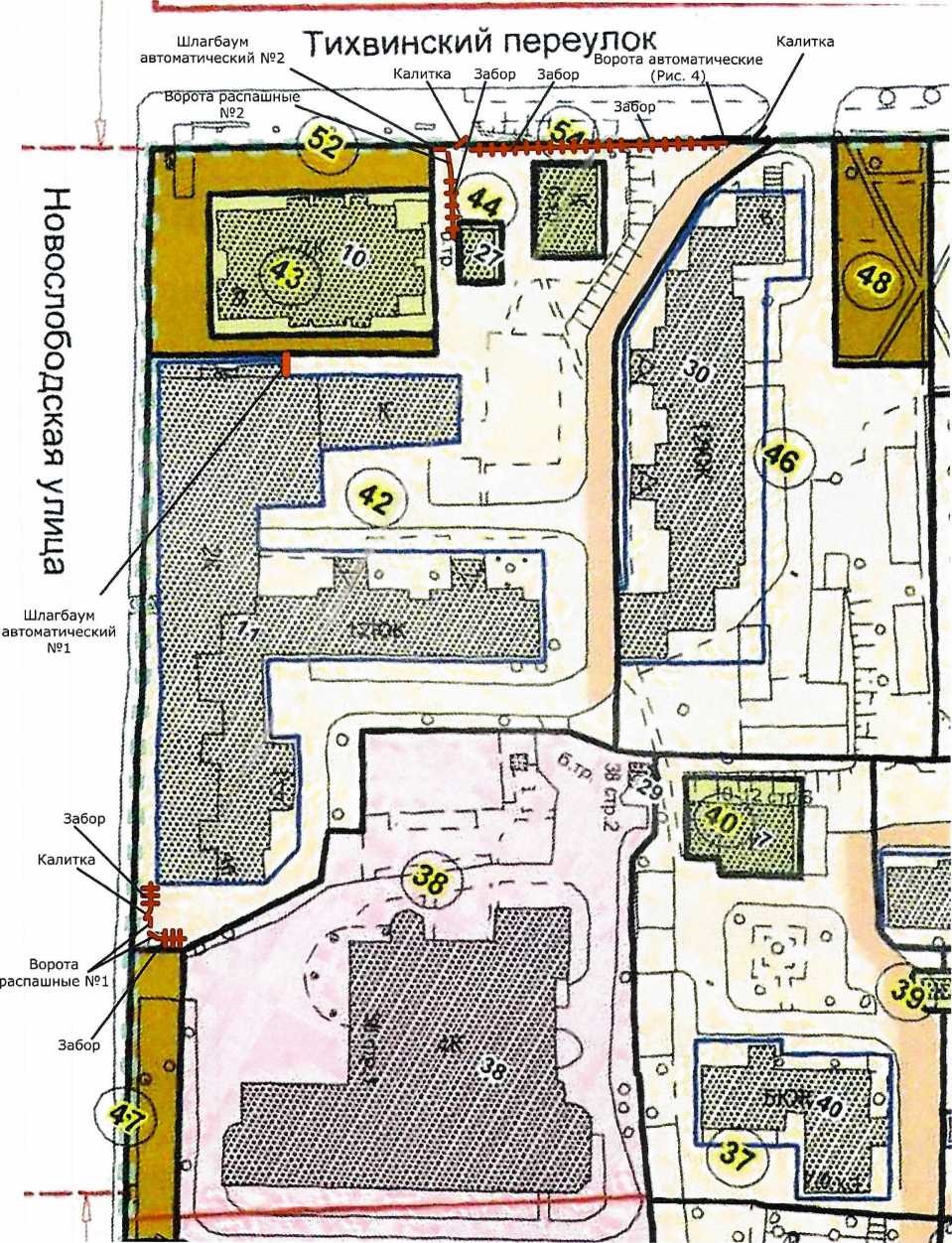 2. Тип ограждающих устройствВорота распашные - 2 шт.Калитка - 2 шт.Шлагбаум автоматический - 2 шт.Забор решетчатый согласно Схеме.3. Размеры, внешний вид ограждающих устройств1. Ворота распашные - 1 шт., забор и калитка - 1 шт. Расположение: Ворота №1 на Схеме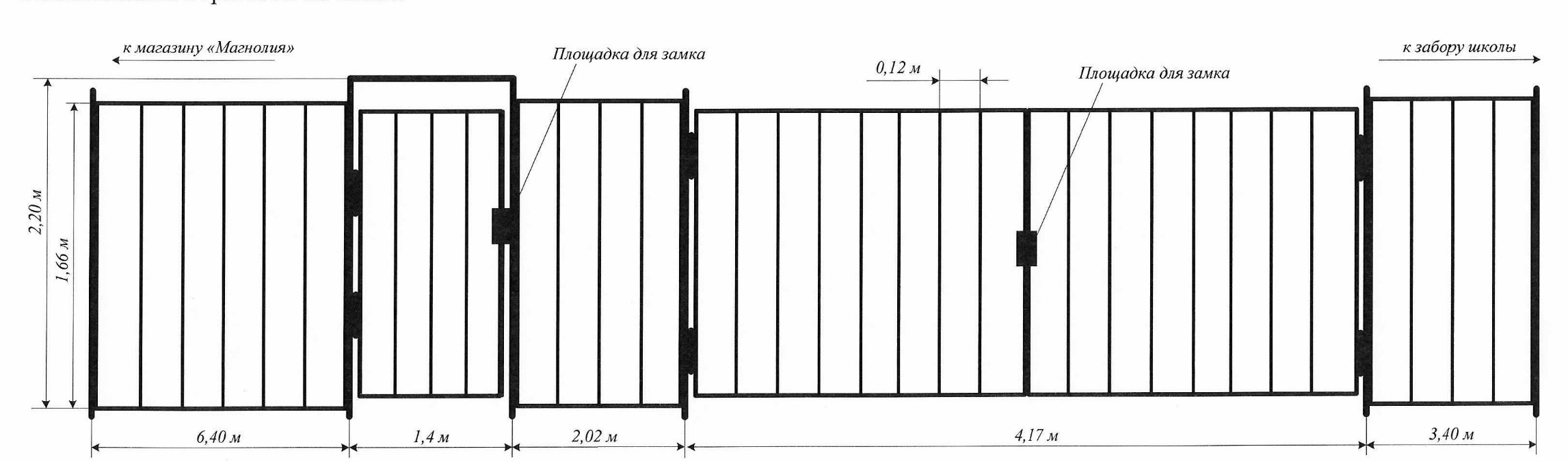 2. Ворота распашные - 1 шт., забор и калитка - 1 шт. Расположение: Ворота №2 на Схеме 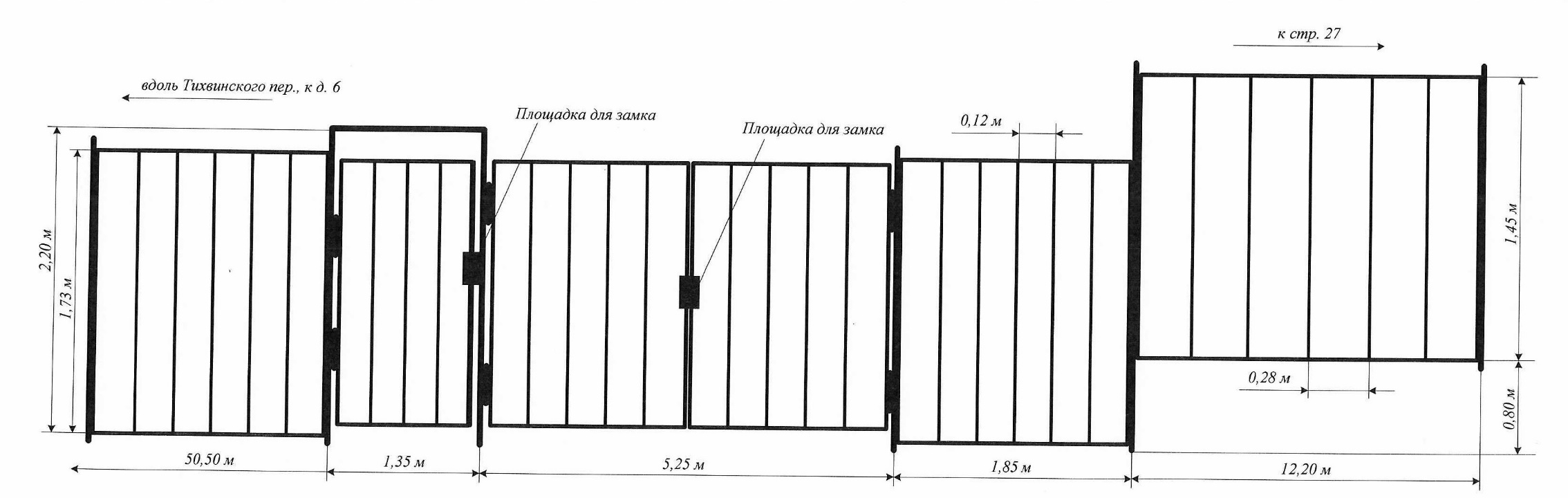 333. Шлагбаум автоматический – 2 шт.                   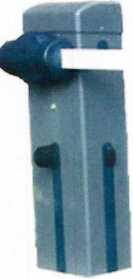 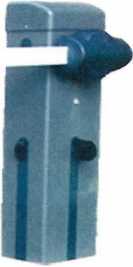 Автоматический шлагбаум подъёмного типа с длиной стрелы 4.6 м, 70%
интенсивности, входящим напряжением 220V, питание двигателя 24V,                         мощностью 300 w (шлагбаум автоматический №1 и №2 на Схеме)4. Ворота автоматические – 1 шт., забор Расположение: въезд во двор дома 46 со стороны Тихвинского переулка                                                                                                                                                                                                                                вдоль Тихвинского пер., к Дому Быта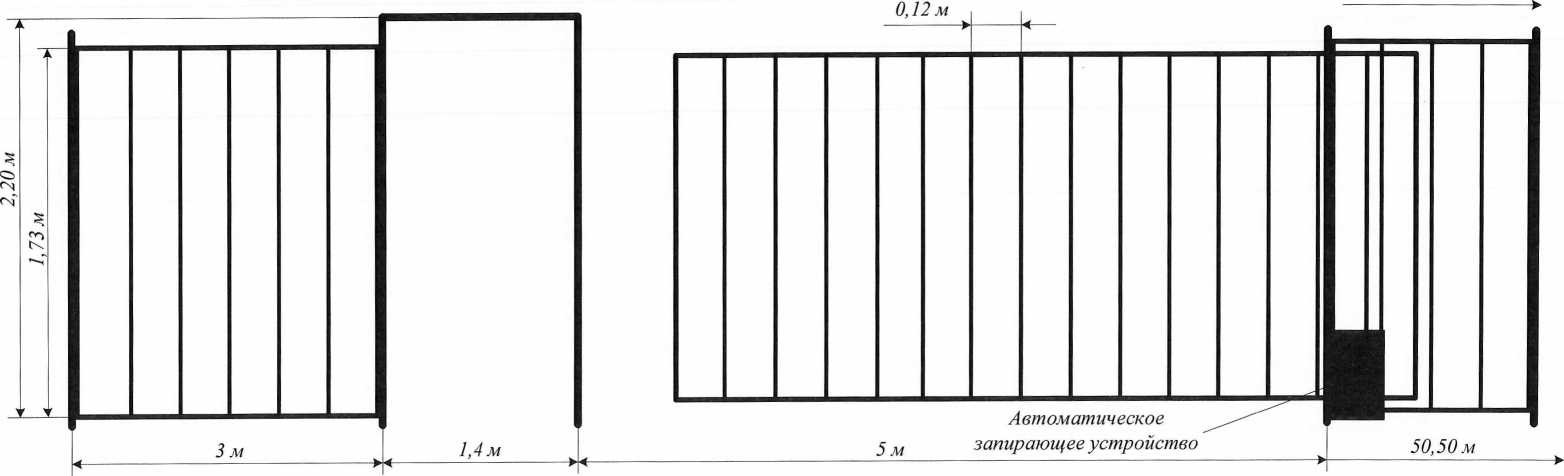 О согласовании установкиограждающих устройств по адресу: Москва, ул. Новослободская, д.46